Centro Concertado autorizado por la:Consejería de Educación y CulturaCódigo de Centro: 30006720C/ Magallanes, 28 30833 – Sangonera La Verde –Murcia Teléfono / Fax: 968 86 89 15 cnsangeles@gmail.com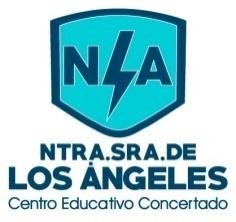 FICHA DE INSCRIPCIÓN PARA COMEDOR ESCOLAR 21/22I. DATOS DEL ALUMNO/AIl. DATOS FAMILIARESEn caso de que algún dato varíe, se debe cumplimentar un nuevo cuestionario.Ill. INFORMACIÓN RELEVANTE DEL ALUMNO/A PARA EL COMEDORIV. DOMICILIACIÓN BANCARIA. (Indique número de cuenta)V. PERSONAS AUTORIZADAS PARA LA RECOGIDA DEL ALUMNO/AVI. OBSERVACIONESEn Sangonera la Verde, a	de	de 	ApellidosNombreEtapaCursoCursoPadrePadreMadreMadreApellidosApellidosNombreNombreTeléfonoTeléfonoIBANIBANIBANIBANEntidadEntidadEntidadEntidadSUCURSALSUCURSALSUCURSALSUCURSALD.CD.CNÚMERO CUENTANÚMERO CUENTANÚMERO CUENTANÚMERO CUENTANÚMERO CUENTANÚMERO CUENTANÚMERO CUENTANÚMERO CUENTANÚMERO CUENTANÚMERO CUENTANombre y ApellidosD.N.I¿Autoriza al alumno/a para salir sólo del colegio con la presentación de este documento después del comedor?SINO